	830 лет поэме «Слово о полку Игореве» (1187)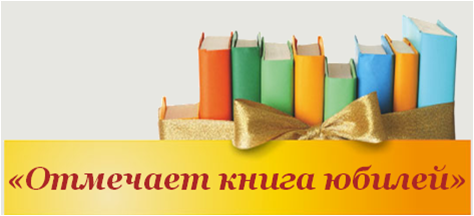 320 лет книге Шарля Перро «Сказки матушки Гусыни» (1697)185 лет повести А.С. Пушкина «Дубровский» (1832)185 лет повести Н.В. Гоголя «Вечера на хуторе близ Диканьки» (1832)180 лет стихотворению М.Ю.Лермонтова «Бородино» (1837)175 лет роману Н.В. Гоголя «Мертвые души» (первый том) (1842), повестиН.В. Гоголя «Шинель» (1842)170 лет роману Ш. Бронте «Джен Эйр» (1847)170 лет назад в журнале «Современник» в первом номере был напечатан очерк И.С.Тургенева «Хорь и Калиныч» (1847)165 лет роману И.С. Тургенева «Записки охотника» (1852)160 лет роману И.С. Тургенева «Ася» (1857)155 лет комедии А.С. Грибоедова «Горе от ума» (1862)140 лет роману Л.Н.Толстого «Анна Каренина» (1877)120 лет пьесе А.П. Чехова «Дядя Ваня» (1897)115 лет пьесе М.Горького «На дне» (1902)105 лет первой книге стихов Анны Ахматовой «Вечер » (1912)